	День Здоровья – в школе! 	По ежегодной традиции,  21 сентября 2018 года,  воспитанники 1- 9 классов и педагоги ГКОУ «Специальная (коррекционная) общеобразовательная школа-ннтернат  № 1» провели  День  Здоровья. И место было выбрано традиционное  –  склон  горы Бештау. 	Дети и взрослые показали свою  физическую подготовку, выносливость, волю к победе. 	А победила, конечно, дружба!  Ведь коллектив взрослых и детей - это единое  целое, большая дружная семья! 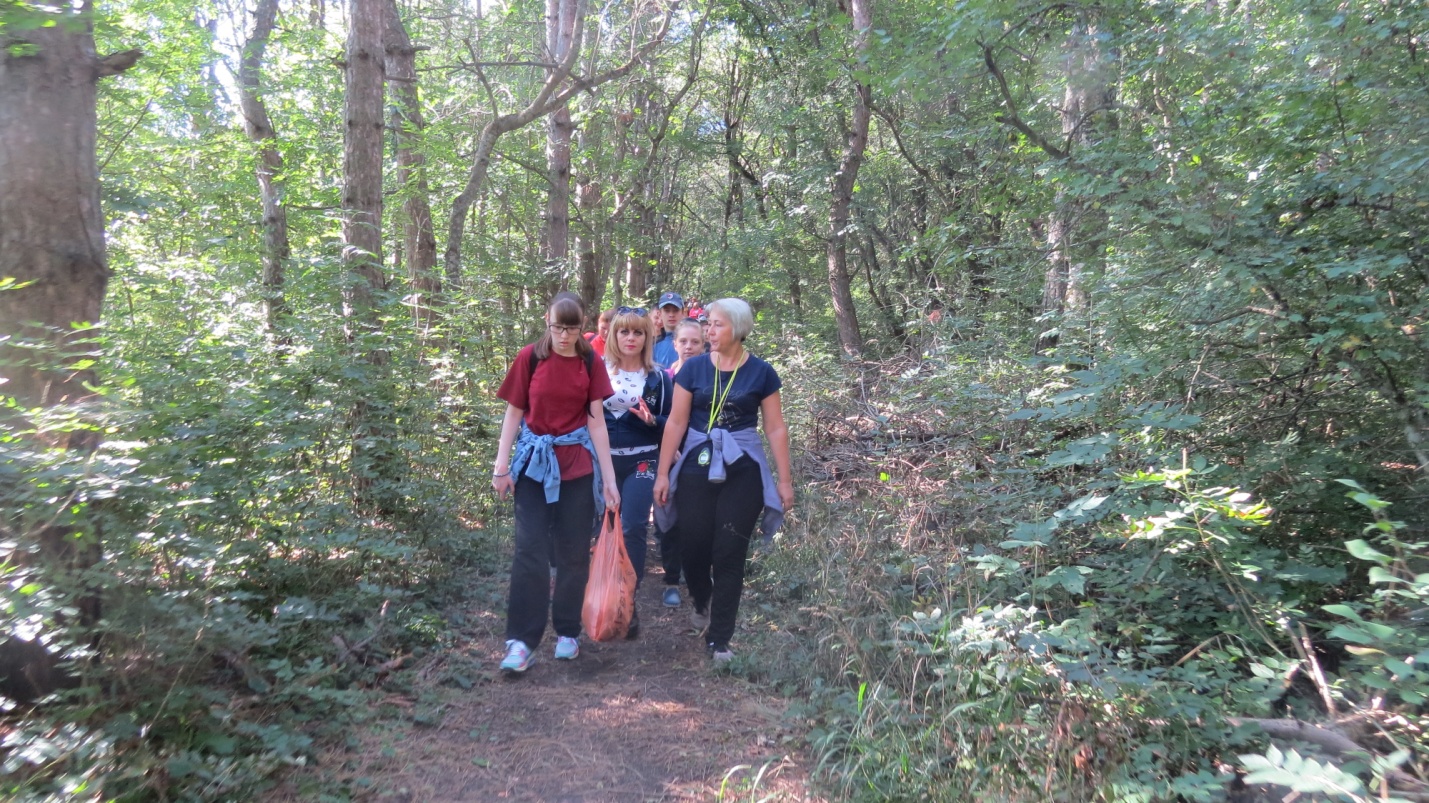 В путь!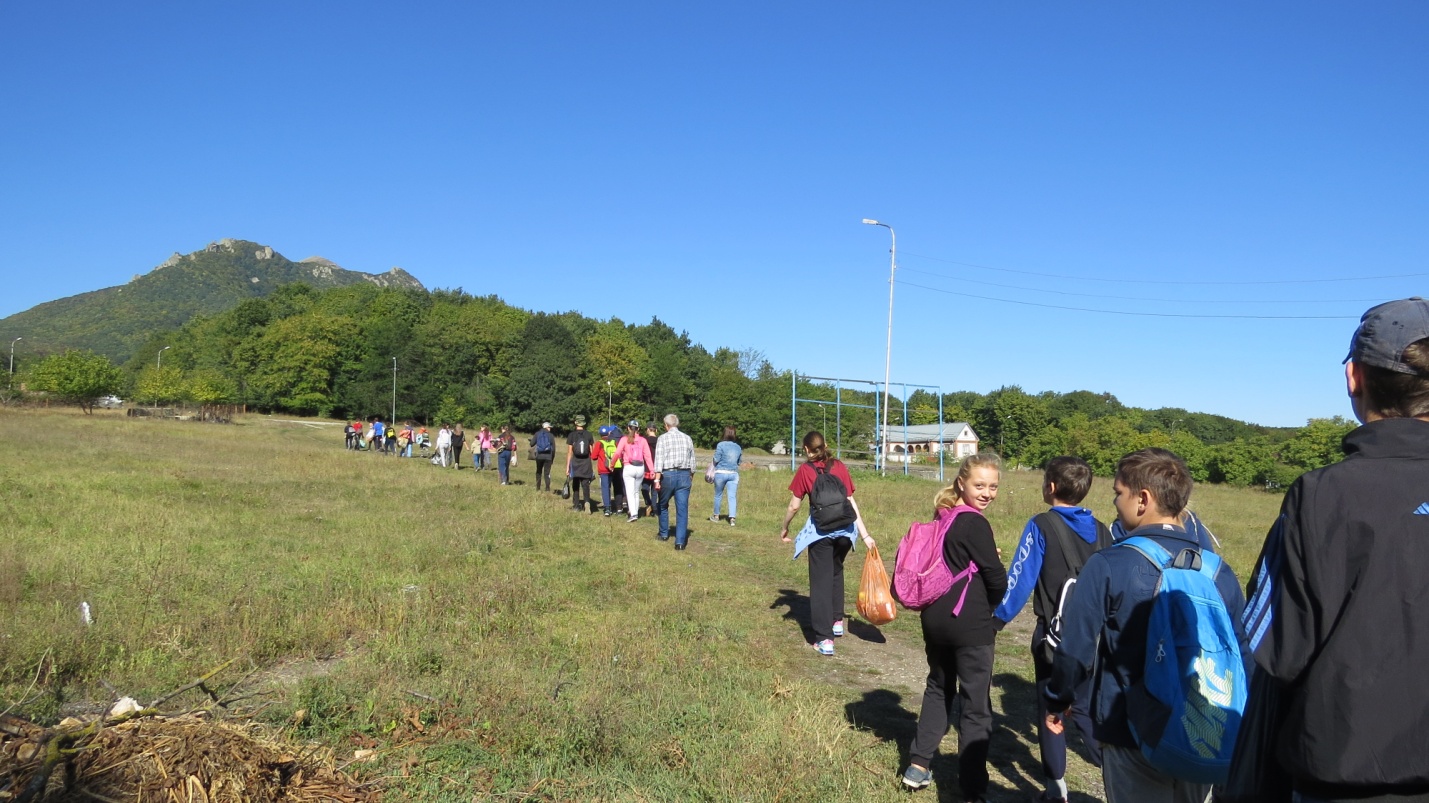  «.. На запад пятиглавый Бешту синеет, как последняя туча рассеянной бури..»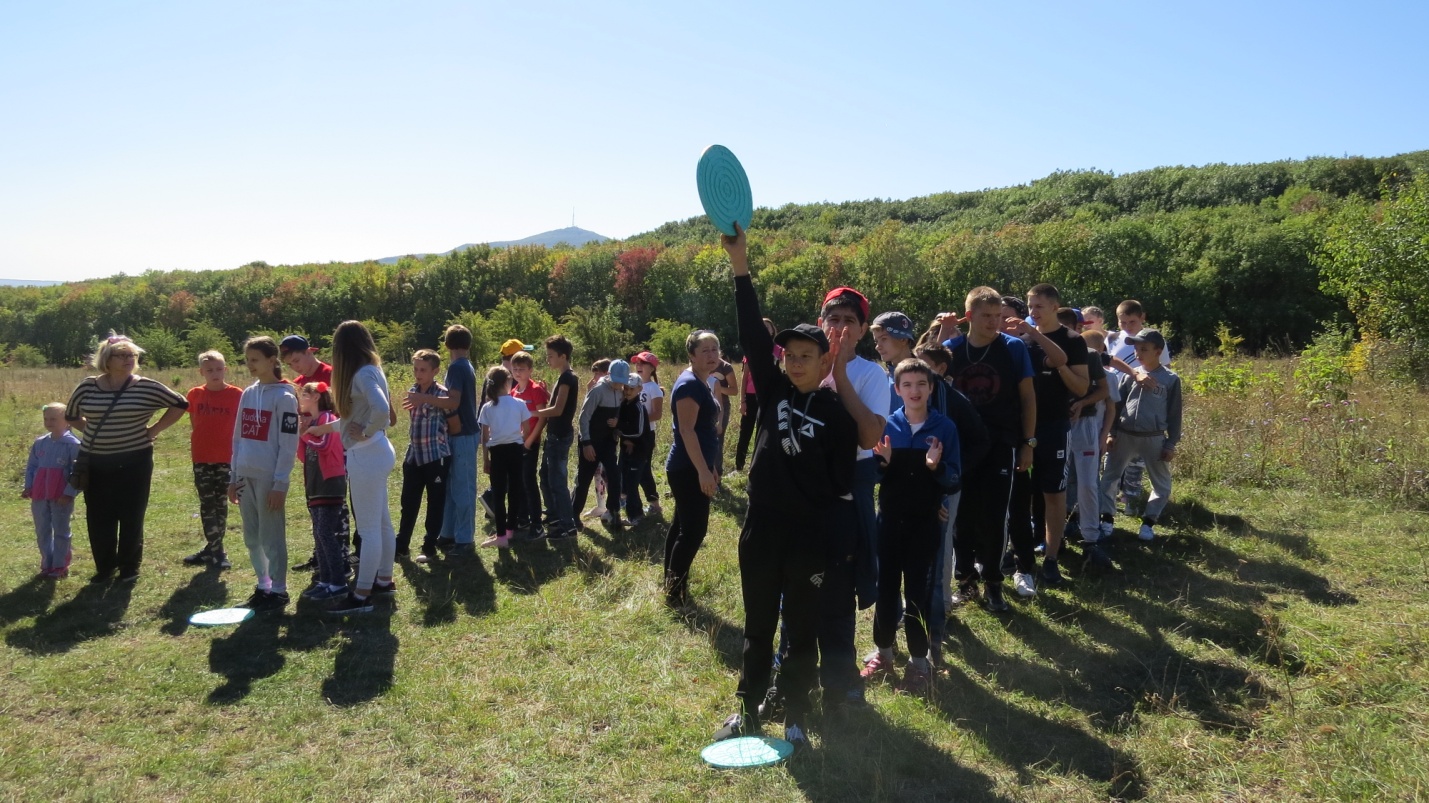 «.. А на север поднимается Машук как мохнатая персидская шапка..»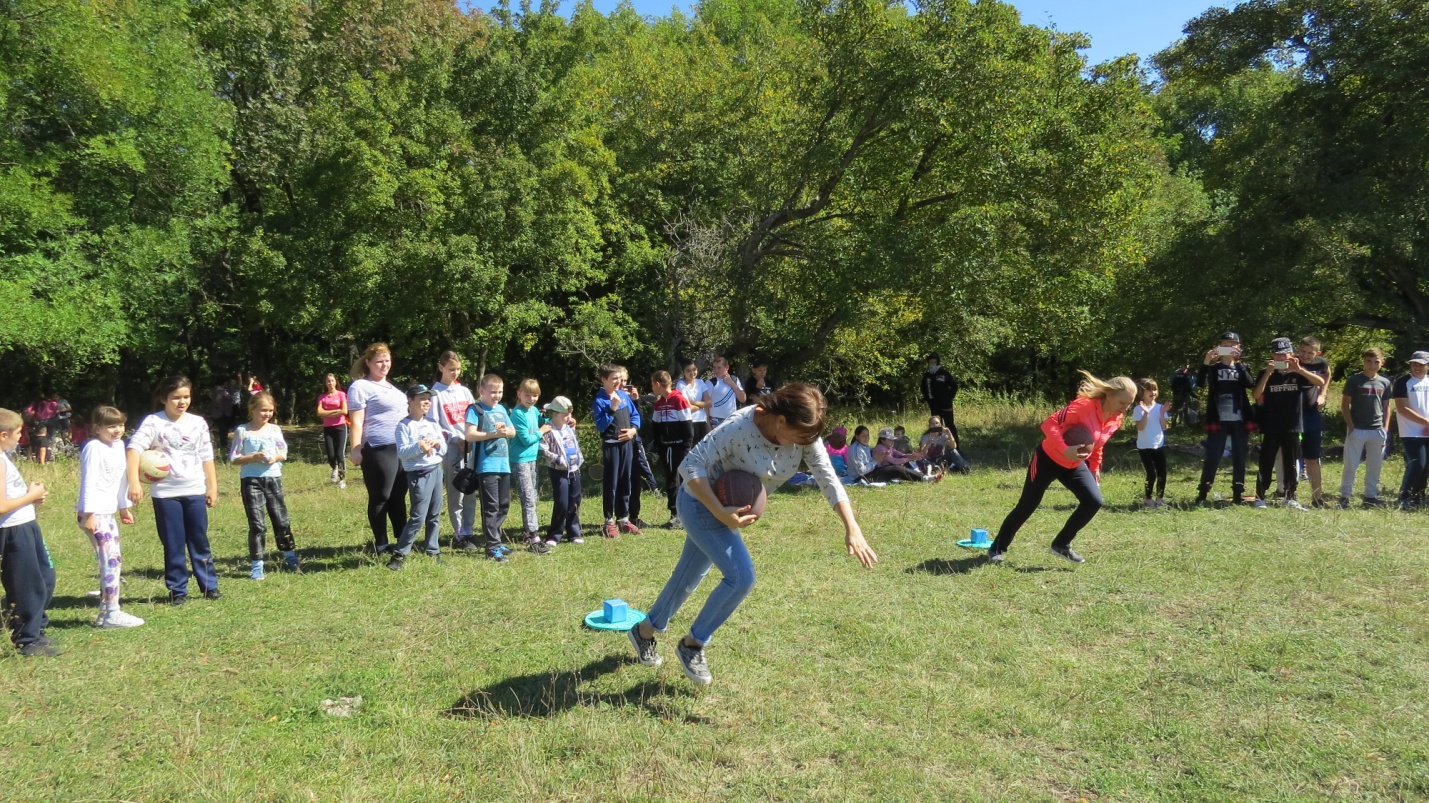 Самый быстрый!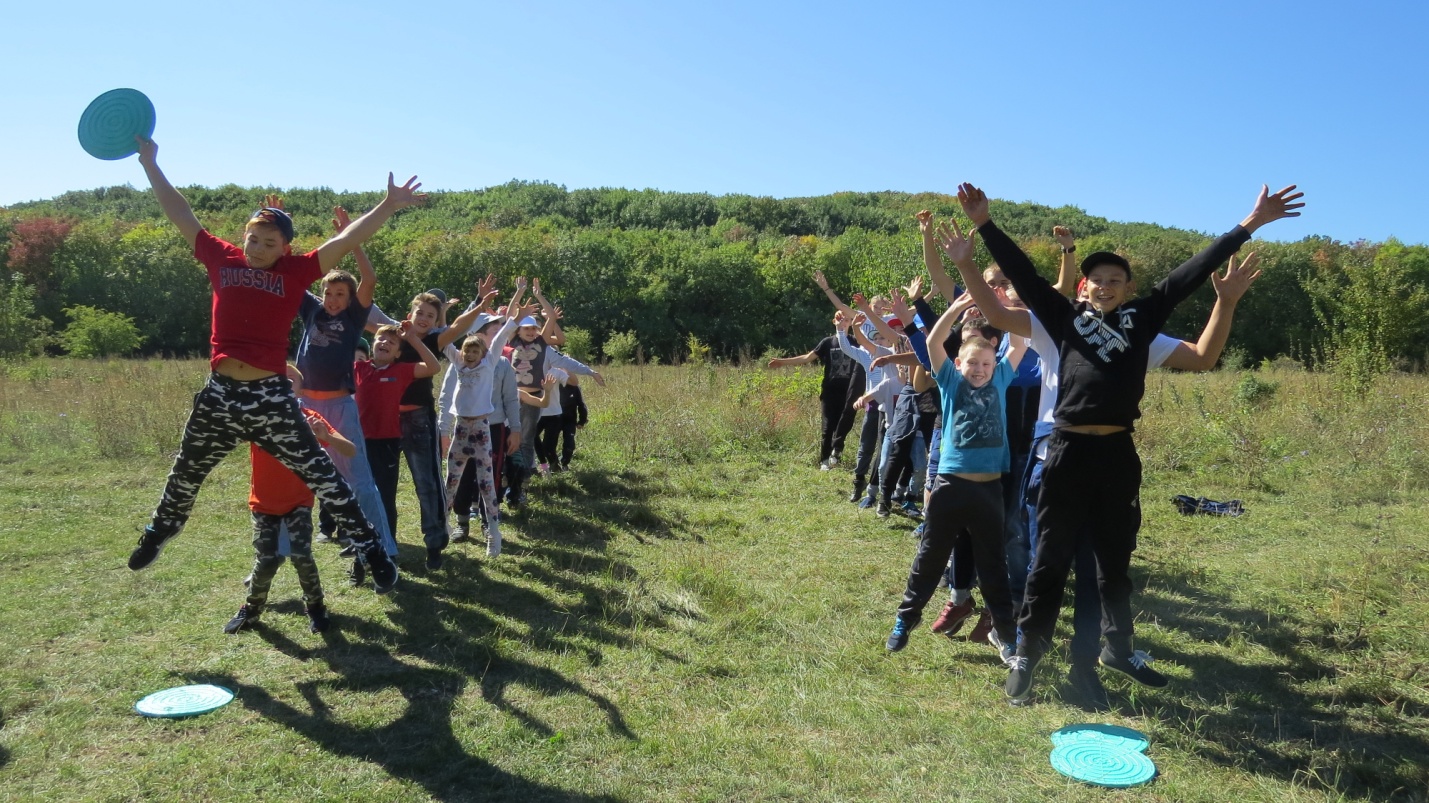 Кто выше?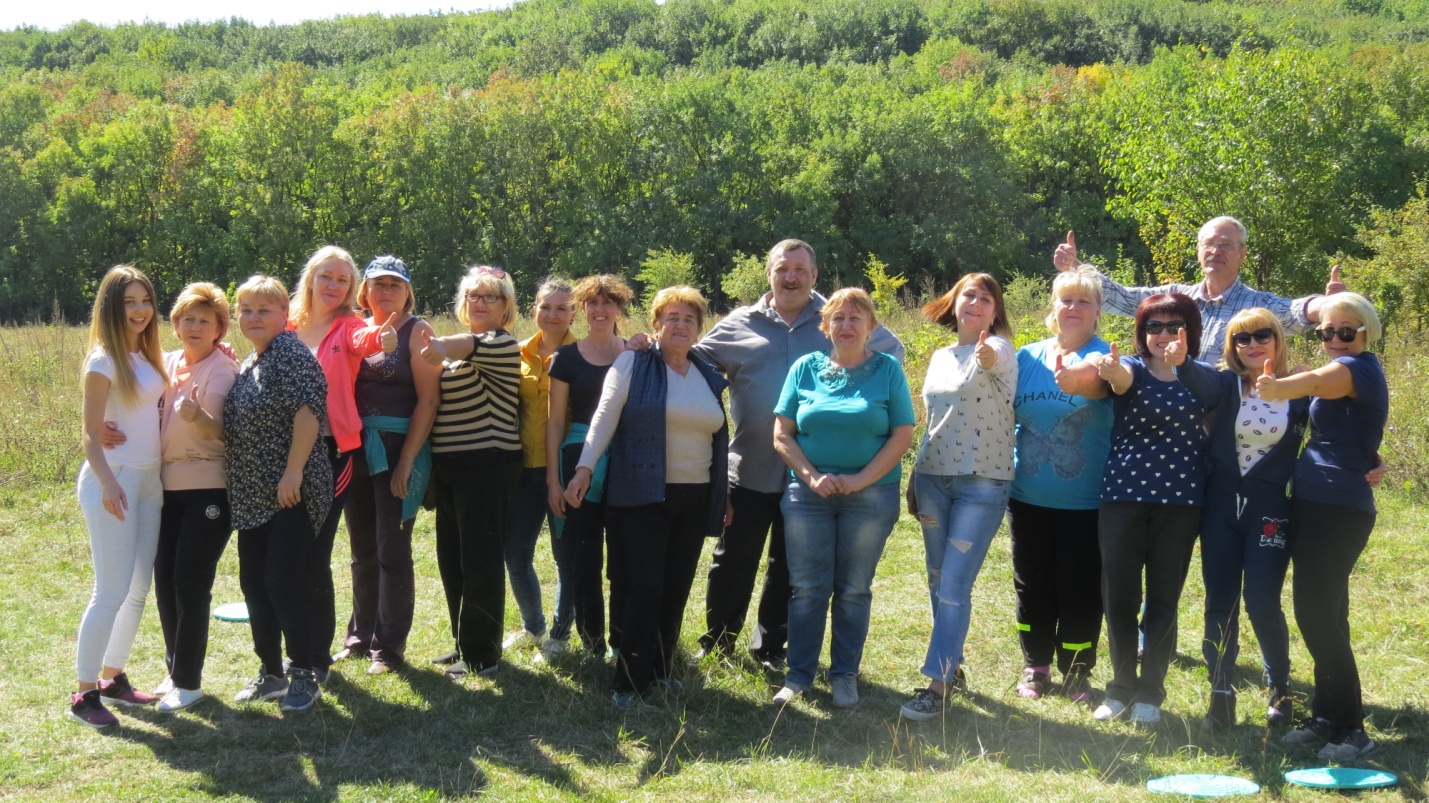 Победила ДРУЖБА!